Initial ReportJuly, 20141.  How long have you been a member of ASR?  (Please answer even if you haven't yet renewed your membership for 2014.)2.  Have you been a continuous member since then, or have there been times when you let your membership lapse?3.  Do you belong to any other professional associations that focus on the study of religion?  If so, to which of the following do you also belong? (Select all that apply.)4.  In comparison to the other associations that focus on the study of religion, how important is your participation in ASR...  (Please leave blank if you do not know.)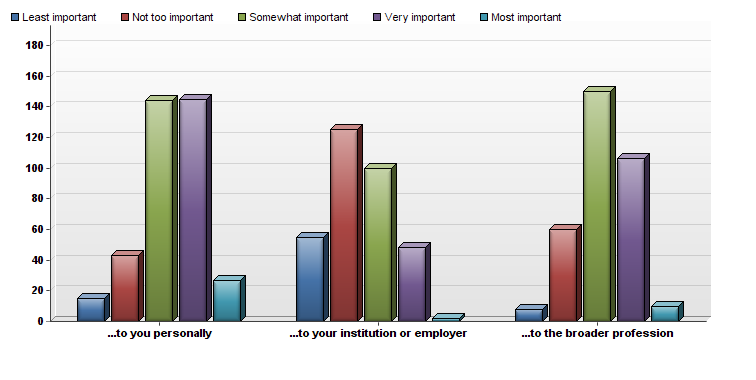 5.  Here are a few questions about your participation in recent annual meetings. For each of the following, please check all that apply.  If you have problems recalling whether you participated in these events in any given year, please refer to the notes below this question to jog your memory.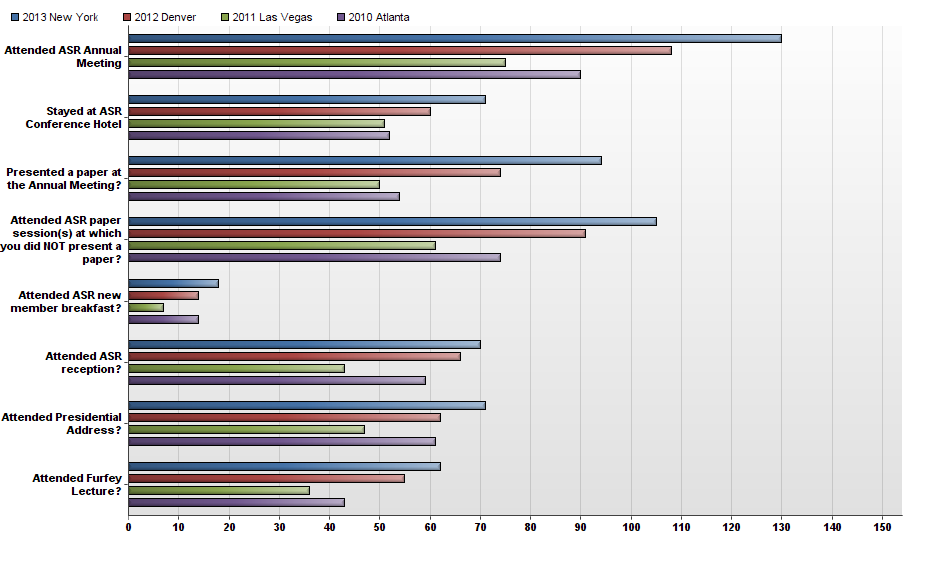 6.  Examining your responses to the above questions, if you do NOT typically attend the Annual Meetings or if there are any aspects of the Annual Meetings that you do NOT typically participate in, could you briefly explain why?  (Your responses will help us with planning.)7.  Overall, how satisfied are you with the current direction of the ASR?8.  How satisfied have you been with the slate of candidates for Officers and Executive Council in the past few years?9.  How satisfied are you with the current website at www.sociologyofreligion.com?10.  How satisfied are you with ASR’s newsletter News & Announcements, which appears on the website and in the back of each issue of the journal?11.  In 2013, over a third of ASR’s expenses went to our Annual Meeting, approximately a quarter went to the production and mailing of the journal, and another quarter went to paying for members’ grants and awards.  If it were possible in the future for ASR to adjust the proportion of resources we allocate to these endeavors, what would be your preferences?  Indicate the level of allocation you would prefer next to each of the following ways that ASR fulfills its mission.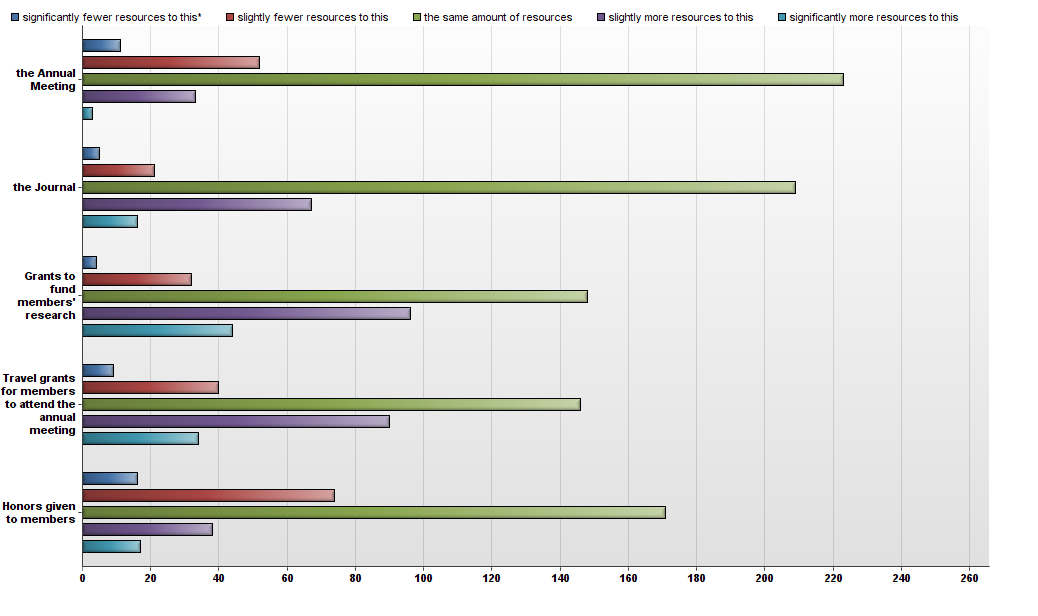 12.  Please share any comments you have about how ASR is being managed.  Do you have any suggestions for how the affairs of the Association could be handled better by its Officers or Council?13.  Annual Meetings     If you attended any of the Annual Meetings in the past few years, please answer the following questions. If not, please skip to the next set of questions.    Please tell us how satisfied you have been with the following aspects of the Annual Meetings in the past few years.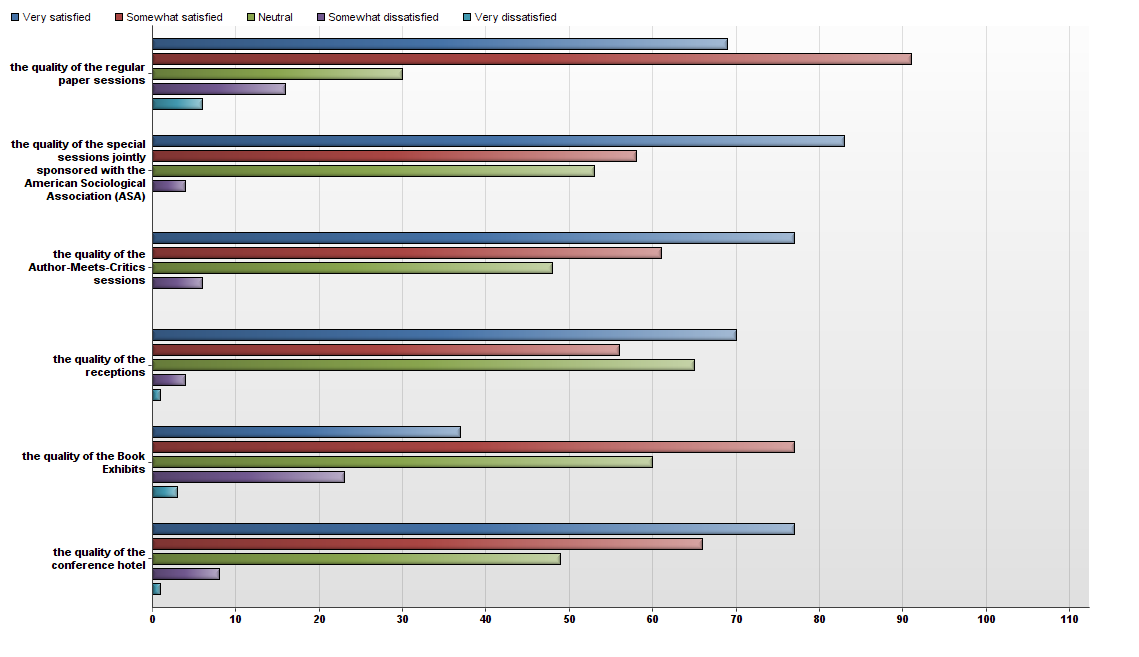 14.  In the future, how important is it to you that ASR…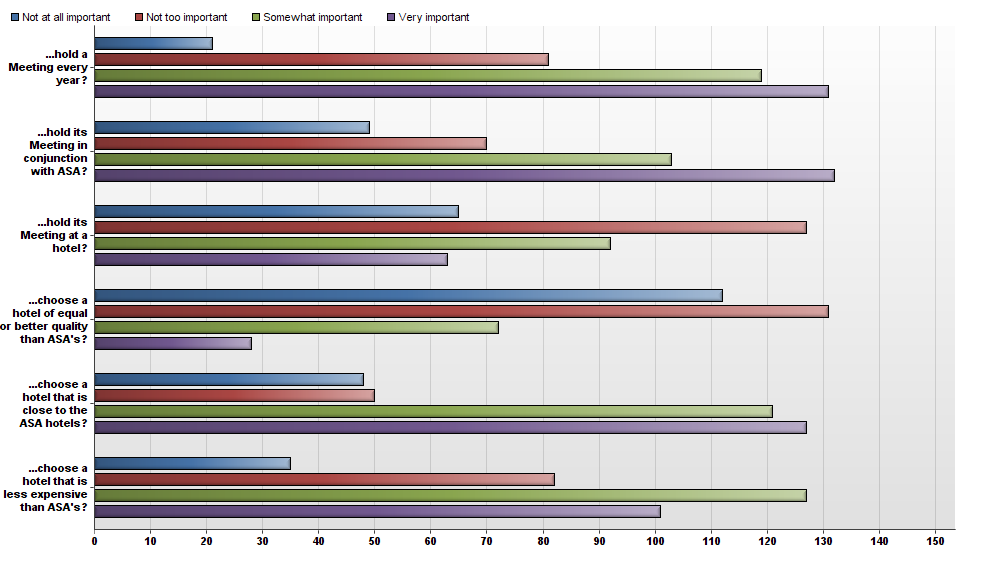 15.  How important is it to you that each of the following components be included or available at future Meetings?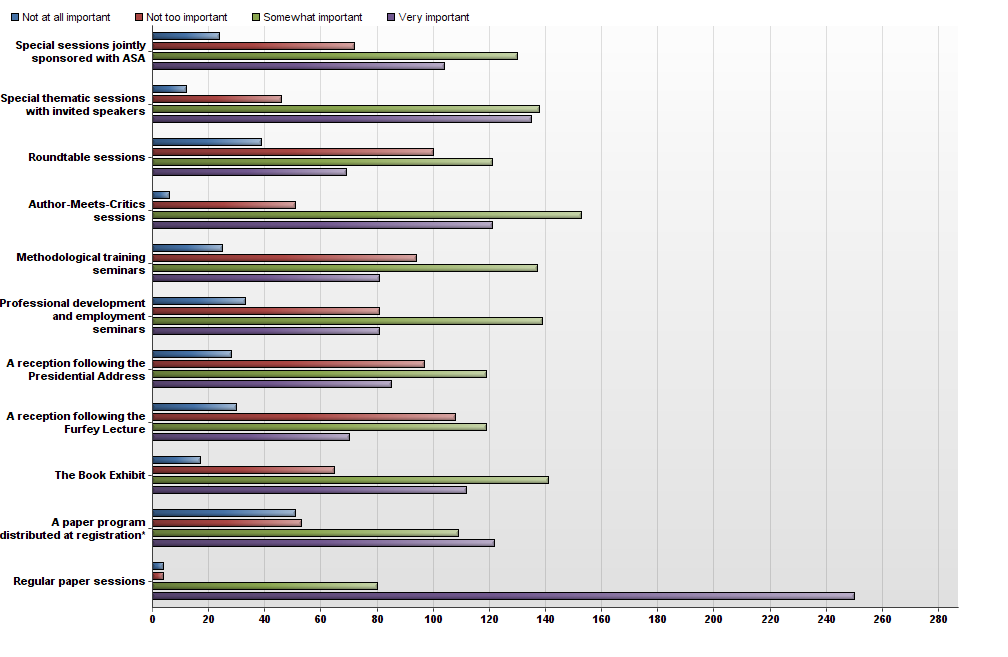 16.  A few years ago, ASR started scheduling its Annual Meetings to take place during the two days immediately prior to the day of ASA’s Religion Section sessions, but not to overlap with those sessions. This allows members to attend sessions at both meetings in a shorter window than previously, but it also means that ASR’s Annual Meetings sometimes overlap with ASA (e.g., when ASA schedules the Religion Section Day toward the end of the ASA).If this current way of scheduling is NOT to your liking, please indicate your preferred alternative(s) by responding to the following statements.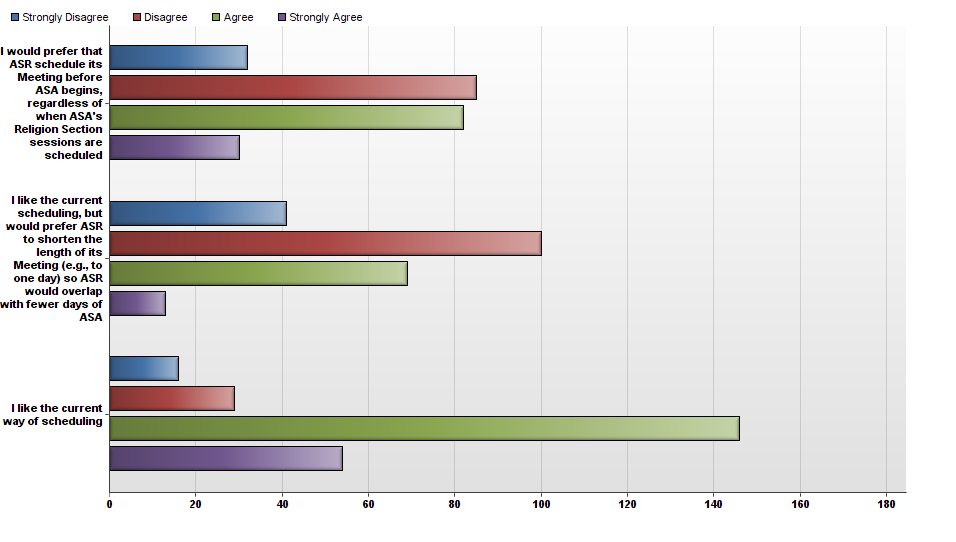 17.  Please share any comments you have about the Annual Meetings.  Do you have any suggestions for how the meetings could be improved (e.g., changing the timing, duration, frequency, or location of the meetings, meeting in conjunction with a different professional association, developing sessions around particular themes, etc.)?18.  Publications     ASR’s journal Sociology of Religion (SoR) aims to advance scholarship in the sociological study of religion by publishing original work without regard to substantive focus, theoretical orientation, or methodological approach.  With this in mind, please tell us how satisfied you are with the following items related to Sociology of Religion.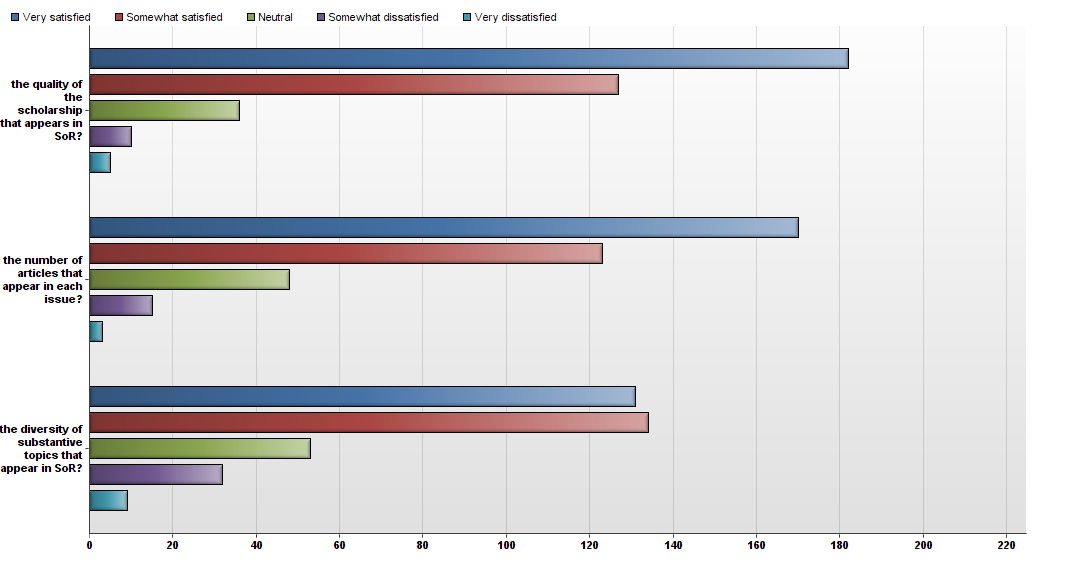 19.  How satisfied are you with ASR’s book series, Religion and the Social Order?20.  Please share any comments you have about the journal Sociology of Religion or about the Religion and the Social Order book series.  Do you have any suggestions for how ASR’s publications could be improved?21.  Grants and Awards     Please tell us how satisfied you are with the following grants and awards. Again, if you don’t know how to respond, simply leave it blank.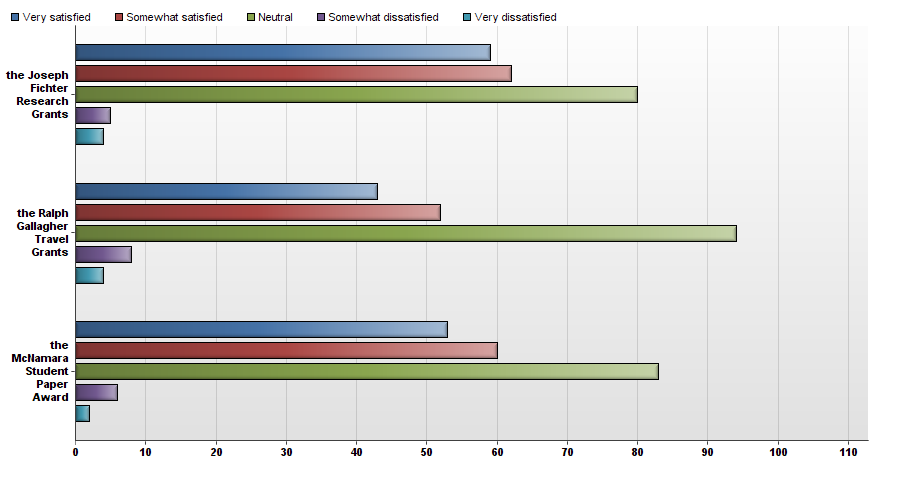 22.  Please share any comments you have about ASR’s grants and awards.  Do you have any suggestions for how the grants and awards could be improved?23.  Following is a list of reasons that people have given as important for being a member of the ASR.  Using the following scale, how important is each of the following factors in your decision to be a member of ASR?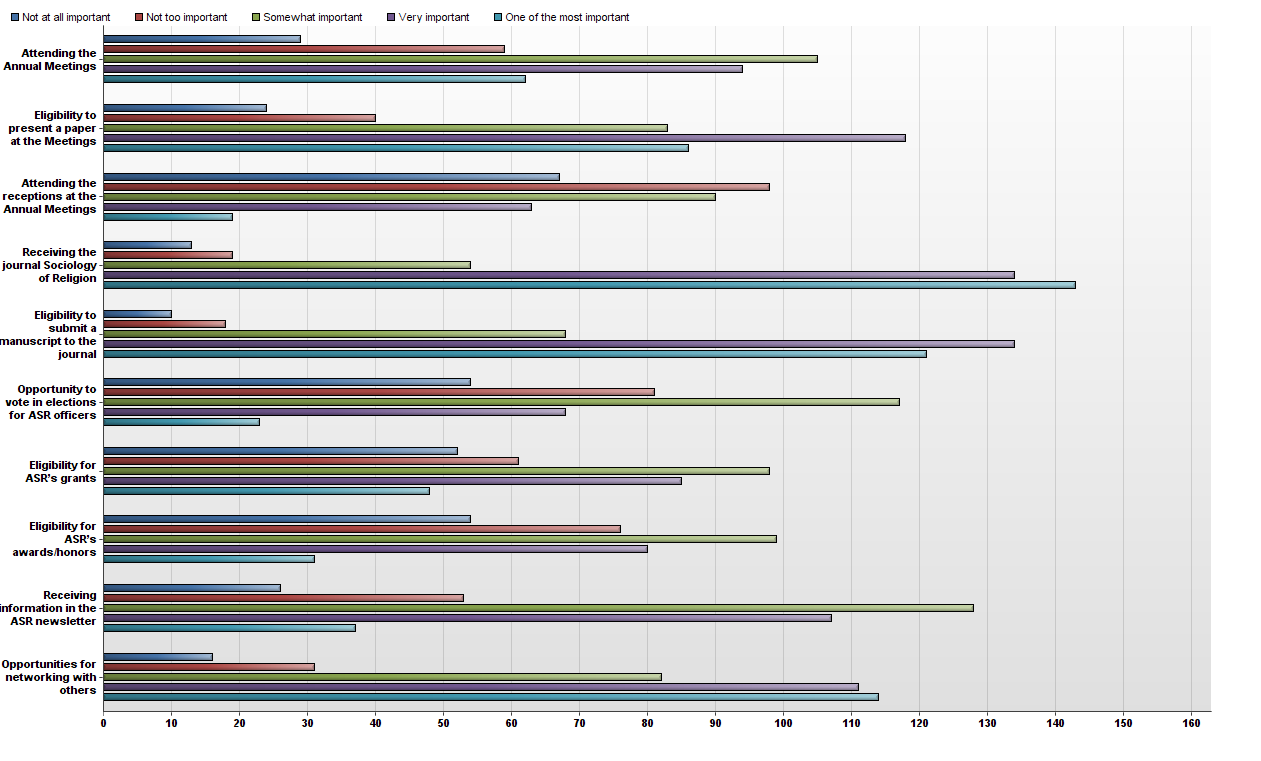 24.  Following is a list of factors that make ASR distinct from other associations. Using the following scale, how important is each of the following factors in your decision to be a member of ASR?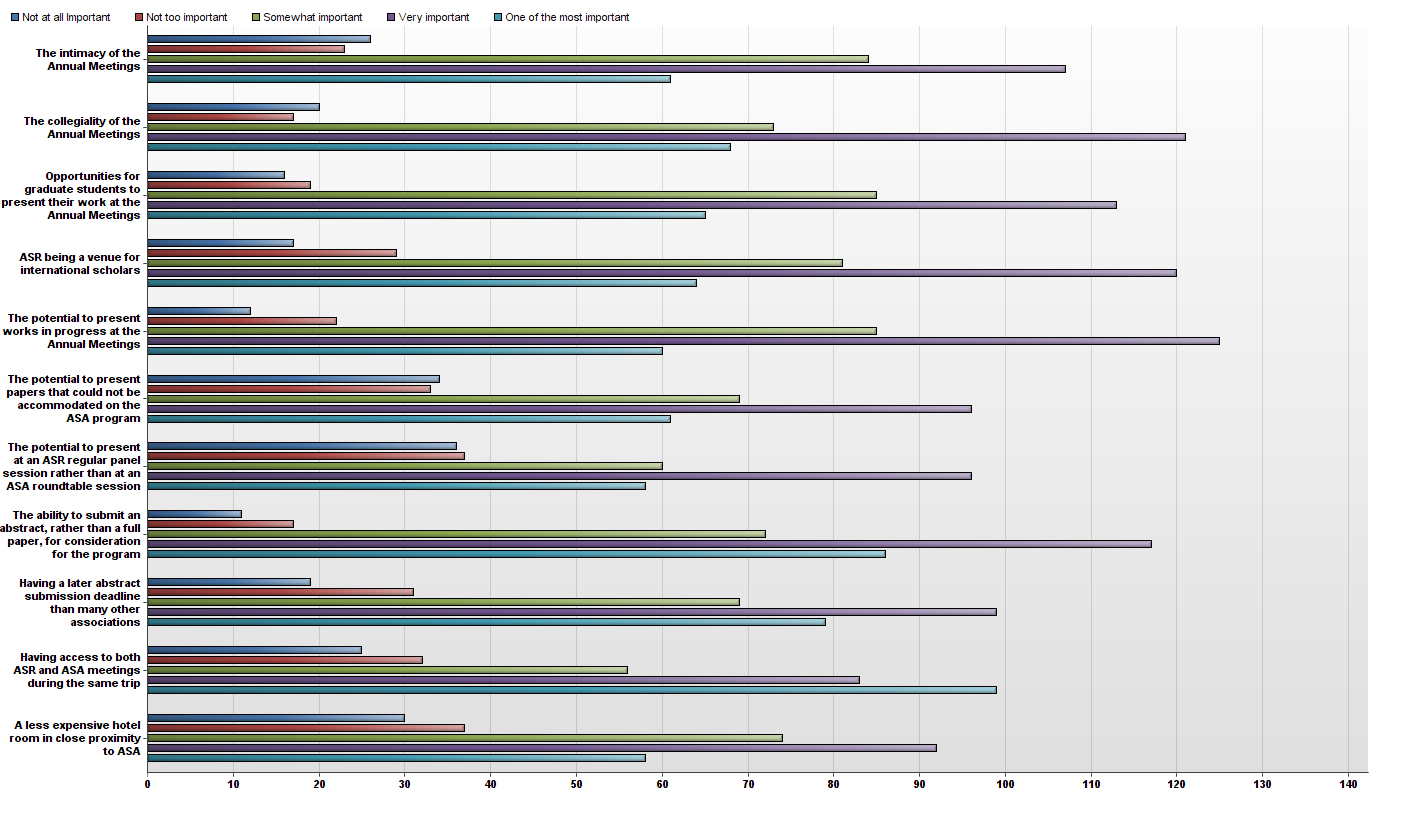 25.  Are there any OTHER factors that are important for your decision to be a member of the ASR?  If so, please list them here.26.  At this point, how likely is it that you will choose to remain a member of the ASR for the upcoming calendar year (2015)?27.  Approximately 25% of ASR’s members are graduate students. With this in mind, how effective do you think each of the following proposals would be for increasing their participation in the Association?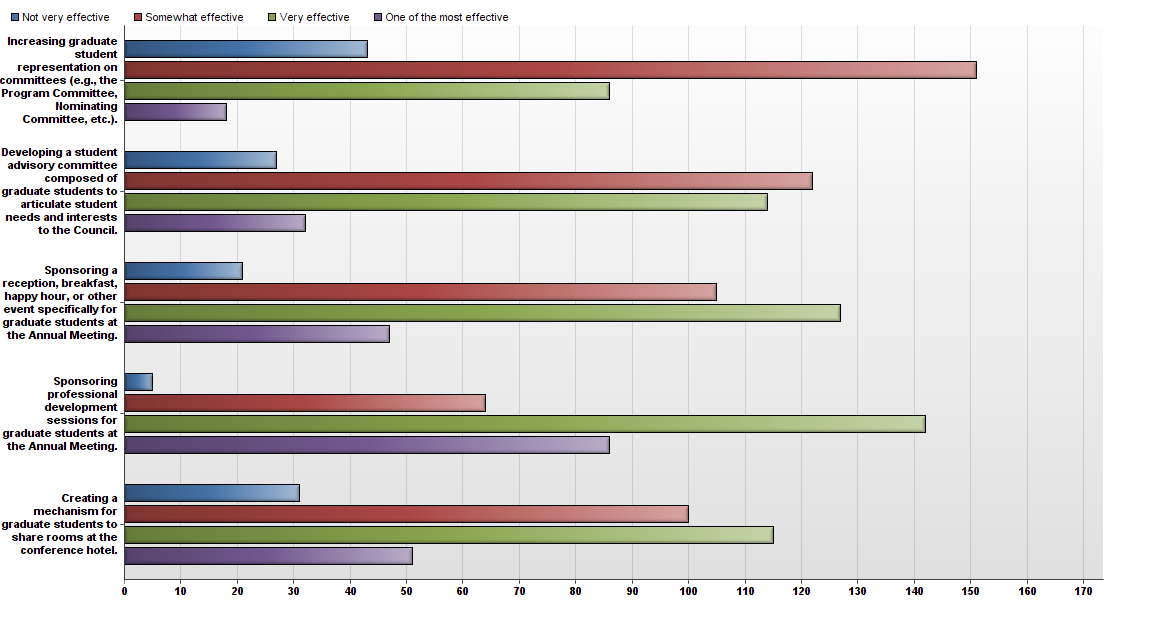 28.  Are there any OTHER ways that ASR could increase graduate student participation and/or improve their experiences with ASR?  If so, please list them here.29.  What is your sex?30.  What year were you born?31.  What is your professional rank?32.  With what academic discipline are you most closely affiliated?33.  Please select your country of residence.34.  In what type of institution are you primarily employed or   enrolled?35.  Thank you for taking the time to share your ideas concerning ASR.  Please use the space below for any additional feedback you wish to provide.#AnswerResponse%1Less than 1 year5413%21-2 years6716%33-4 years4110%45-9 years8320%510-14 years5112%615-20 years4010%7Over 20 years7618%8I don't consider myself a member of ASR31%Total415100%StatisticValueMin Value1Max Value8Mean4.08Variance4.19Standard Deviation2.05Total Responses415#AnswerResponse%1I have been a continuous member since then.30676%2I have let my membership lapse once since becoming a member.7118%3I have let my membership lapse two or more times since becoming a member.287%Total405100%#AnswerResponse%1No, I belong only to ASR4812%2Society for the Scientific Study of Religion (SSSR)28669%3Religious Research Association (RRA)14736%4American Sociological Association (ASA) Religion Section18244%5American Academy of Religion8220%6International Society for the Sociology of Religion5313%7Association for the Study of Religion, Economics, and Culture (ASREC)102%8Others (please list):8721%Others (please list):ISA--RC22Network for Pastoral/Practical Theology in New ZealandSociety for Pentecostal StudiesAustralian Association for the Study of Religions (AASR), Sociological Assn of Australia & New Zealand (SAANZ)The Australian Sociolgical Associaton;  The Australian Association for the Study of Religion;Association for the Social Scientific Study of Jewry, AAPOR, Association for Jewish StudiesAsian American Religion InitiativeAustralian Society for the Study of ReligionsBSA sociology of religion study group, UKSociety of Biblical Literature, New York Academy of Science, Society for Research and Academic Excellence, Nigerian Association for Biblical StudiesESA RN on Sociology of ReligionComparative and International Education Society - Religion and Education SIG; American Educational Research Association - Religion and Education SIGInternational Sociological Association, RC 22CSAAssociation for Jewish StudiesAmerican Association for the Study of ReligionIABS, IAHR, DVRW, Arbeitskreis Objektive HermeneutikAssociation of Jewish Studies; Association for the Social Scientific Study of JewryCanadian Society for the Study of RelgiionNonreligion and Secularity Research NetworkBASRCanadian Society for Studies in ReligionNRSN, CSSRASEC-Assoc. for the Study of Easter Christian History and CultureBuddhist Christian StudiesISA, IAHR via my national associationAsian Pacific American Religious Research Initiative, Society of Asian North American Christian StudiesReligious Communication AssociationÎnternational Sociological Association (ISA)Latin American Studies AssociationEuropean Association for the Study of Religion; Finnish Association for the Study of ReligionCESNURAssociation for Jewish StudiesMESA; German Association of Middle East STudiesAfrican Association for the study of ReligionCTS, CTSAAsociación de Cientistas Sociales de la Religión del MercosurMidwest Sociological Society, Wisconsin Sociological AssociationAssociation for Jewish Studies/Society for the Social Scientific Study of JewryA variety of British and European societies, including the BSA Sociology of Religion Study Group and the International Society for the Sociology of ReligionCanadian Society for the Study of  ReligionInternational Sociological AssociationAIS (Italy)International Society for the Study of New Religions, European Association for the Study of ReligionAssociation for the Social Scientific Study of JewryPacific Sociological Association (PSA)Society of Biblical Literature (SBL)International Society for the Comparative Study of CivilizationsAsociación de Cientistas Sociales del MercosurSixteenth Century Studies, American Society for Church History, Society for Reformation Research, Calvin Studies SocietyAsociación de Cientistas Sociales de la Religión del MercosurAASRAssociation for the Academic Study of New ReligionsASSSJAmerican Society of Church HistoryAfrican Association for the Study of Religions (AASR)ISORECEA; Section Sociology of Religion within German Sociological AssociationAsociación de Cientistas Sociales de la Religión del MERCOSRU www.acsrm.orgBritish Sociological Association Study of Religion Group; APA division 36APSR - Section on Religion and PoliticsJapanese Association for Religious StudiesBritish Sociological Association Religion Section (SocRel)Church History, Catholic Historical AssociationContemporary JewryPAACehila, Aler ICERFaiths & Civil Society UnitSBC RFESA Sociology of Religion Research NetworkAFSR, LARSNISA Religion Section, APSA Religion SectionReligion and Politics Section APSAAssociation for Asian Studies, Japanese Association for Religious StudiesCritical Religion Associationbass  csircsESA, IIS, AISLF, AISIAPR; Div 36 APAAmerican Council for the Study of Islamic Societies (ACSIS)Congregational Studies Partnership for#QuestionLeast importantNot too importantSomewhat importantVery importantMost importantTotal ResponsesMean1...to you personally1543144145273743.342...to your institution or employer551251004823302.453...to the broader profession860150106103343.15Statistic...to you personally...to your institution or employer...to the broader professionMin Value111Max Value555Mean3.342.453.15Variance0.840.910.69Standard Deviation0.920.950.83Total Responses374330334#Question2013 New York2012 Denver2011 Las Vegas2010 AtlantaTotal Responses1Attended ASR Annual Meeting13010875904032Stayed at ASR Conference Hotel716051522343Presented a paper at the Annual Meeting?947450542724Attended ASR paper session(s) at which you did NOT present a paper?1059161743315Attended ASR new member breakfast?1814714536Attended ASR reception?706643592387Attended Presidential Address?716247612418Attended Furfey Lecture?62553643196Text ResponseCommon Responses included:Lack of travel fundsDistance to city where conference is being heldDifficult to travel in AugustDistance between ASA hotels and ASR hotelCan only attend one conference and prefer SSSR/RRA.StatisticValueTotal Responses231#AnswerResponse%1Very Satisfied12934%2Somewhat satisfied10928%3Neutral12733%4Somewhat dissatisfied185%5Very dissatisfied00%Total383100%StatisticValueMin Value1Max Value4Mean2.09Variance0.85Standard Deviation0.92Total Responses383#AnswerResponse%1Very Satisfied12835%2Somewhat satisfied8624%3Neutral14139%4Somewhat dissatisfied62%5Very dissatisfied21%Total363100%StatisticValueMin Value1Max Value5Mean2.09Variance0.85Standard Deviation0.92Total Responses363#AnswerResponse%1Very Satisfied14639%2Somewhat satisfied12232%3Neutral9826%4Somewhat dissatisfied113%5Very dissatisfied21%Total379100%StatisticValueMin Value1Max Value5Mean1.95Variance0.81Standard Deviation0.90Total Responses379#AnswerResponse%1Very Satisfied12031%2Somewhat satisfied14337%3Neutral10728%4Somewhat dissatisfied113%5Very dissatisfied31%Total384100%StatisticValueMin Value1Max Value5Mean2.05Variance0.78Standard Deviation0.88Total Responses384#Questionsignificantly fewer resources to this*slightly fewer resources to thisthe same amount of resourcesslightly more resources to thissignificantly more resources to thisTotal ResponsesMean1the Annual Meeting11522233333222.892the Journal52120967163183.213Grants to fund members' research43214896443243.444Travel grants for members to attend the annual meeting94014690343193.315Honors given to members167417138173162.89Text ResponseCommon Responses included:Overall happiness with current direction of ASRFrustration with some of the glitches with new website (e.g., problems submitting payment or submitting abstract), but overall satisfaction with websiteGlad to see new honors and awards being given#QuestionVery satisfiedSomewhat satisfiedNeutralSomewhat dissatisfiedVery dissatisfiedTotal ResponsesMean1the quality of the regular paper sessions6991301662122.052the quality of the special sessions jointly sponsored with the American Sociological Association (ASA)835853401981.893the quality of the Author-Meets-Critics sessions776148601921.914the quality of the receptions705665411962.035the quality of the Book Exhibits3777602332002.396the quality of the conference hotel776649812011.96Statisticthe quality of the regular paper sessionsthe quality of the special sessions jointly sponsored with the American Sociological Association (ASA)the quality of the Author-Meets-Critics sessionsthe quality of the receptionsthe quality of the Book Exhibitsthe quality of the conference hotelMin Value111111Max Value544555Mean2.051.891.912.032.391.96Variance1.030.760.770.820.930.83Standard Deviation1.010.870.880.910.970.91Total Responses212198192196200201#QuestionNot at all importantNot too importantSomewhat importantVery importantTotal ResponsesMean1...hold a Meeting every year?21811191313523.022...hold its Meeting in conjunction with ASA?49701031323542.903...hold its Meeting at a hotel?6512792633472.444...choose a hotel of equal or better quality than ASA's?11213172283432.055...choose a hotel that is close to the ASA hotels?48501211273462.956...choose a hotel that is less expensive than ASA's?35821271013452.85Statistic...hold a Meeting every year?...hold its Meeting in conjunction with ASA?...hold its Meeting at a hotel?...choose a hotel of equal or better quality than ASA's?...choose a hotel that is close to the ASA hotels?...choose a hotel that is less expensive than ASA's?Min Value111111Max Value444444Mean3.022.902.442.052.952.85Variance0.841.120.990.861.070.92Standard Deviation0.921.060.990.931.030.96Total Responses352354347343346345#QuestionNot at all importantNot too importantSomewhat importantVery importantTotal ResponsesMean1Special sessions jointly sponsored with ASA24721301043302.952Special thematic sessions with invited speakers12461381353313.203Roundtable sessions39100121693292.674Author-Meets-Critics sessions6511531213313.185Methodological training seminars2594137813372.816Professional development and employment seminars3381139813342.807A reception following the Presidential Address2897119853292.798A reception following the Furfey Lecture30108119703272.709The Book Exhibit17651411123353.0410A paper program distributed at registration*51531091223352.9011Regular paper sessions44802503383.70StatisticSpecial sessions jointly sponsored with ASASpecial thematic sessions with invited speakersRoundtable sessionsAuthor-Meets-Critics sessionsMethodological training seminarsProfessional development and employment seminarsA reception following the Presidential AddressA reception following the Furfey LectureThe Book ExhibitA paper program distributed at registration*Regular paper sessionsMin Value11111111111Max Value44444444444Mean2.953.202.673.182.812.802.792.703.042.903.70Variance0.820.660.880.560.780.840.850.820.731.120.30Standard Deviation0.910.810.940.750.890.920.920.910.861.060.55Total Responses330331329331337334329327335335338#QuestionStrongly DisagreeDisagreeAgreeStrongly AgreeTotal ResponsesMean1I would prefer that ASR schedule its Meeting before ASA begins, regardless of when ASA's Religion Section sessions are scheduled328582302292.482I like the current scheduling, but would prefer ASR to shorten the length of its Meeting (e.g., to one day) so ASR would overlap with fewer days of ASA4110069132232.243I like the current way of scheduling1629146542452.97StatisticI would prefer that ASR schedule its Meeting before ASA begins, regardless of when ASA's Religion Section sessions are scheduledI like the current scheduling, but would prefer ASR to shorten the length of its Meeting (e.g., to one day) so ASR would overlap with fewer days of ASAI like the current way of schedulingMin Value111Max Value444Mean2.482.242.97Variance0.790.670.60Standard Deviation0.890.820.78Total Responses229223245Text ResponseCommon Responses included:Consider having meetings in a venue other than a hotelMany like the fact that ASR is scheduled in conjunction with ASA, but some wish that ASR was not linked to ASAConsider having meeting in less expensive citiesSome of the papers in recent years have seemed lacklusterASR should offer something more distinctive so it doesn’t seem to be offering more of the same of what the Religion Section of ASA offersStatisticValueTotal Responses65#QuestionVery satisfiedSomewhat satisfiedNeutralSomewhat dissatisfiedVery dissatisfiedTotal ResponsesMean1the quality of the scholarship that appears in SoR?182127361053601.692the number of articles that appear in each issue?170123481533591.773the diversity of substantive topics that appear in SoR?131134533293592.04Statisticthe quality of the scholarship that appears in SoR?the number of articles that appear in each issue?the diversity of substantive topics that appear in SoR?Min Value111Max Value555Mean1.691.772.04Variance0.750.801.10Standard Deviation0.870.891.05Total Responses360359359#AnswerResponse%1Very Satisfied4314%2Somewhat satisfied7224%3Neutral16254%4Somewhat dissatisfied165%5Very dissatisfied83%Total301100%StatisticValueMin Value1Max Value5Mean2.58Variance0.80Standard Deviation0.89Total Responses301Text ResponseCommon Responses included:Expand diversity of perspectives in journal.  More international focus.Publish more articles per issue.Brill’s books are too expensive, making them less accessible, impractical for course readings, and less influential in the discipline.Desire to know more about the book series.  Who decides on the editors and contributors?  How does someone submit a proposal for a book in the series?  Who evaluates the book proposals?  It seems to be the same group of authors, giving it a “clubby” feel.  Why can’t the series include monographs?  What are the peer review criteria for the series?Unlike the journal, the book series does not seem to add to the prestige of ASR in any way.StatisticValueTotal Responses64#QuestionVery satisfiedSomewhat satisfiedNeutralSomewhat dissatisfiedVery dissatisfiedTotal ResponsesMean1the Joseph Fichter Research Grants596280542102.202the Ralph Gallagher Travel Grants435294842012.393the McNamara Student Paper Award536083622042.24Statisticthe Joseph Fichter Research Grantsthe Ralph Gallagher Travel Grantsthe McNamara Student Paper AwardMin Value111Max Value555Mean2.202.392.24Variance0.890.870.82Standard Deviation0.940.930.91Total Responses210201204Text ResponseCommon Responses included:Fichter grants should be open topic areas, not limited in focus to religion and gender or religion and sexualities.  Grants should be given to the highest quality proposals regardless of the topic area, as long as they are in sociology of religion.  The amount of money distributed in travel grants to international scholars should be increased so the trip is affordable.The chairs of grant committees, or any committee that distributes money, should not serve in that position for more than a year.  StatisticValueTotal Responses43#QuestionNot at all importantNot too importantSomewhat importantVery importantOne of the most importantTotal ResponsesMean1Attending the Annual Meetings295910594623493.292Eligibility to present a paper at the Meetings244083118863513.583Attending the receptions at the Annual Meetings67989063193372.614Receiving the journal Sociology of Religion1319541341433634.035Eligibility to submit a manuscript to the journal1018681341213513.966Opportunity to vote in elections for ASR officers548111768233432.787Eligibility for ASR’s grants52619885483443.058Eligibility for ASR’s awards/honors54769980313402.889Receiving information in the ASR newsletter2653128107373513.2210Opportunities for networking with others1631821111143543.78StatisticAttending the Annual MeetingsEligibility to present a paper at the MeetingsAttending the receptions at the Annual MeetingsReceiving the journal Sociology of ReligionEligibility to submit a manuscript to the journalOpportunity to vote in elections for ASR officersEligibility for ASR’s grantsEligibility for ASR’s awards/honorsReceiving information in the ASR newsletterOpportunities for networking with othersMin Value1111111111Max Value5555555555Mean3.293.582.614.033.962.783.052.883.223.78Variance1.401.381.351.081.001.291.591.451.131.27Standard Deviation1.181.171.161.041.001.141.261.201.061.13Total Responses349351337363351343344340351354#QuestionNot at all ImportantNot too importantSomewhat importantVery importantOne of the most importantTotal ResponsesMean1The intimacy of the Annual Meetings262384107613013.512The collegiality of the Annual Meetings201773121682993.673Opportunities for graduate students to present their work at the Annual Meetings161985113652983.644ASR being a venue for international scholars172981120643113.595The potential to present works in progress at the Annual Meetings122285125603043.656The potential to present papers that could not be accommodated on the ASA program34336996612933.407The potential to present at an ASR regular panel session rather than at an ASA roundtable session36376096582873.368The ability to submit an abstract, rather than a full paper, for consideration for the program111772117863033.839Having a later abstract submission deadline than many other associations19316999792973.6310Having access to both ASR and ASA meetings during the same trip25325683992953.6711A less expensive hotel room in close proximity to ASA30377492582913.38StatisticThe intimacy of the Annual MeetingsThe collegiality of the Annual MeetingsOpportunities for graduate students to present their work at the Annual MeetingsASR being a venue for international scholarsThe potential to present works in progress at the Annual MeetingsThe potential to present papers that could not be accommodated on the ASA programThe potential to present at an ASR regular panel session rather than at an ASA roundtable sessionThe ability to submit an abstract, rather than a full paper, for consideration for the programHaving a later abstract submission deadline than many other associationsHaving access to both ASR and ASA meetings during the same tripA less expensive hotel room in close proximity to ASAMin Value11111111111Max Value55555555555Mean3.513.673.643.593.653.403.363.833.633.673.38Variance1.331.201.121.171.011.581.651.051.361.621.51Standard Deviation1.151.091.061.081.001.261.281.021.171.271.23Total Responses301299298311304293287303297295291Text ResponseCommon Responses included:Appreciate being a reviewer for SoR, which is rising in rankings.Appreciate having an opportunity to serve on committees or other leadership positions in the Association.Continuing the legacy of the original founders of the Association.  Appreciation of the history and tradition of the Association.Appreciate the smaller, more intimate meetings.ASR allows for expression of a richer array of perspectives on the role of religion in society than is found at ASA.The international scope of the Association, and its efforts to include discussion of religions in non-Western countries, particularly in Asia and Africa.For international scholars, the opportunity to stay in touch with U.S. scholarship on religion.For international scholars, the dates of ASR’s meetings (i.e., in August) work better than the dates of SSSR/RRA.   Appreciation of the affordable membership fees.StatisticValueTotal Responses42#AnswerResponse%1Virtually certain17747%2Very likely13035%3Somewhat likely308%4Not sure267%5Somewhat unlikely62%6Very unlikely62%Total375100%StatisticValueMin Value1Max Value6Mean1.86Variance1.21Standard Deviation1.10Total Responses375#QuestionNot very effectiveSomewhat effectiveVery effectiveOne of the most effectiveTotal ResponsesMean1Increasing graduate student representation on committees (e.g., the Program Committee, Nominating Committee, etc.).4315186182982.272Developing a student advisory committee composed of graduate students to articulate student needs and interests to the Council.27122114322952.513Sponsoring a reception, breakfast, happy hour, or other event specifically for graduate students at the Annual Meeting.21105127473002.674Sponsoring professional development sessions for graduate students at the Annual Meeting.564142862973.045Creating a mechanism for graduate students to share rooms at the conference hotel.31100115512972.63StatisticIncreasing graduate student representation on committees (e.g., the Program Committee, Nominating Committee, etc.).Developing a student advisory committee composed of graduate students to articulate student needs and interests to the Council.Sponsoring a reception, breakfast, happy hour, or other event specifically for graduate students at the Annual Meeting.Sponsoring professional development sessions for graduate students at the Annual Meeting.Creating a mechanism for graduate students to share rooms at the conference hotel.Min Value11111Max Value44444Mean2.272.512.673.042.63Variance0.610.650.680.570.79Standard Deviation0.780.810.820.760.89Total Responses298295300297297Text ResponseCommon or Noteworthy Responses included:More awards and grants directed to graduate students.Offer a small amount of funding (e.g., $200) or discount on the hotel room to any first-time graduate student presenter at the conference.Create an endowment that could be used for graduate student research fellowships, or earmark a portion of the Fichter grants for graduate students.More mentoring opportunities for graduate students with leaders in the field.Activities at the meeting that will bring students into non-intimidating contact with committed, senior members in the sociology of religion.Have an opportunity for quick introductions of graduate students at the Welcoming Reception.Establish topical, working research groups that both graduate students and senior faculty can join (perhaps initially in a roundtable session at the conference) in which faculty and students share research ideas in their topic area, share emails for the establishment of a distribution list of folks working in that topic area, and eventually form collaborative research teams.  A mentoring lunch in which each table is labeled a particular topic area in the sociology of religion.  Enhance dissemination of information to graduate students about opportunities for them to become more involved in the Association.Send special letters of invitation to students in the Sociology of Religion, especially at some of the larger programs like Notre Dame, Baylor, Purdue, Texas, etc., inviting them to consider organizing sessions, presenting papers, writing book reviews for the journal, etc.Disseminate ASR information to graduate students via social networking websites like Facebook and Twitter.StatisticValueTotal Responses42#AnswerResponse%1Female15141%2Male21659%3Transsexual or inter-sexed10%Total368100%StatisticValueTotal Responses326#AnswerResponse%1Undergraduate student10%2Graduate student6618%3Post-doctoral fellow92%4Non-tenure track faculty (e.g., researcher, lecturer, or instructor)3810%5Assistant Professor4312%6Associate Professor5916%7Full Professor9025%8Retired of Emeritus faculty267%9Other (please write in):3510%Total367100%Other (please write in):Research DirectorSenior LecturerVisiting ResearcherIndependent ScholarHonorary Professor, Director of a church-based research agencylooking for a post-doc or a positionHead of research dept at a nonprof orgDirector of ResearchRetired Independent ScholarJournalistFaculty Research AssociateSenior researchernone of your categories fit my job descriptionDenominational researchercurrently unemployedEditorSenior LecturerEmeritus but actively involved in research/writingEpiscopal priestDenominational Researcher/PlannerIndependent Scholaremeritus full professorRetired LecturerAdministratorAssociate LibrarianSenior LecturerSenior Lecturer (UK)Adjunct Associate ProfessorResearcherAdjunct lecturer (part time)vjsiting scholarPhD studentparish priestClergy and adjunct faculty#AnswerResponse%1Sociology25870%2Religious Studies5014%3Theology144%4Psychology31%5Political Science51%6History41%7Economics10%8Communications31%9Other (please write in):318%Total369100%Other (please write in):TheologyBiochemistrySocialmpolicypublic healthComparative EducationMinistryEthics and Social TheoryDemographyAnthropologyAnthropologyanthropologysociology of religionIslamic StudiesAnthropologyWomen, Gender, and Sexuality StudiesanthropologySocial workAFRICAN AMERICAN STUDIES, AFRICAN DIASPORA STUDIES, RELIGIOUS STUDIES, HISTORYCultural Studiessocial workLibrary & Information Sciencecomputer sciencePhilosophy (and now beginning to publish in military history)HealthMissiologyethicsAnthropologySociology and theology#AnswerResponse%1United States of America27474%2United Kingdom134%3Canada164%4Italy72%5Australia41%6Germany82%7Israel21%8France31%9Japan10%10Mexico10%11China00%12Other (please write in):4111%Total370100%Other (please write in):New ZealandCyprusSwedenNigeriaIrelandCroatiaNLHong KongFinlandTurkeyBRAZILTaiwanMalaysiaFinlandMalaysiaGhanaDenmarkSwazilandNigeriaArgentinaSwitzerlandHungarySwitzerlandPolandPhilippinesArgentinaSingaporeArgentinaDenmarkTaiwanGhanaNorwayPhilippinesCroatiaNew ZealandIrelandNew ZealandIndiaPolandPakistan#AnswerResponse%14-year institution, PhD granting21861%24-year institution, MA granting5014%34-year institution, undergraduate only3710%42-year institution or community college51%5Other (please write in):5014%Total360100%Other (please write in):Independent Research InstitutionResearch CenterDivinity SchoolResearch onlyRetiredSelf employedGraduate Theological UnionseminaryChurch based research agencyResearch associationsprivate research centre i founded myself (part-time)nonprofit research officemagazineretiredtheological seminaryresearch institutionseminaryRetiredGraduate Theological StudiesPew ResearchUK Institute of Higher Eucation= universityseminarya regular European university with PhD granting rightsRetiredacademic nonprofitSeminarySchool of Theologyfull university4 - year institution, PhDretiredResearchSeminarySeminaryChurchCatholic Diocesan OfficesThink Tankbut retired from that--Penn StateRetiredSeminarySeminaryPomtifical Catholic UniversityRetiredtrade schooladjunct at a community college, full-time with a public school (K-12) systemGraduate instiution, PhD, MA grantingc of eSeminaryPh.D. granting seminaryText ResponseCommon responses include:Having this survey was a great idea so ASR can develop a conscious path forward.This survey instrument is very comprehensive and very well constructed.The new website has been a great improvement for ASR.Perhaps ASR could distribute the News & Announcements by email in addition to (or instead of) at the back of the journal.ASR is still too centered on the U.S. – more involvement from other countries would be welcome.ASR will have a bright future as long as it continues to focus on what makes it distinctive.StatisticValueTotal Responses55